VACANCY – PROFESSIONAL DEVELOPMENT LEAD PROGRAMMEWe have an exciting opportunity for expert teachers of maths to further develop as leaders of professional development.East Midlands East Maths Hub is one of 40 maths hubs across England being coordinated by the NCETM. East Midlands East Maths Hub is an approachable, inclusive, and supportive community which provides a research informed approach to mathematics education across all phases. What does the programme involve?The programme consists of a blend of online and face-to-face activity equating to three days, and a series of independent planning and study tasks to be completed in your setting, spread over the academic year. You will be in a position where you have ownership of planning, leading and evaluating a professional development programme for a group of teachers/practitioners. Your work on the programme will be recorded and shared for accreditation purposes in a standardised document.What funding is available?If you are selected, your Maths Hub will sponsor you for: attending the local sessions (equivalent to 3 full days) online and email coaching and tutoring from the Cohort Leads throughout the duration of the programme all administration involved in subsequent accreditation. Upon successful completion of the PD Lead Programme, the Maths Hub will offer a grant of £800 to your school.What are the benefits of becoming an accredited Professional Development Lead?Throughout the year you will: consider what constitutes effective PD and the role of the PD Lead in terms of planning, executing and evaluating PD programmes consider some fundamental themes and issues in maths and the teaching of maths, and the implications of these in the context of supporting other practitioners develop an understanding of the full range of potential outcomes of maths professional development, including: knowledge, attitudes and dispositions; practice development; school approaches/policies; pupil outcomes develop an understanding of effective models of maths professional development, the rationale for using them, and the research evidence that supports them.In partnership with the University of Chester, we are delighted to offer you the opportunity to further develop your work from the PD Lead Programme to gain 60 Masters credits and a PG Certificate in Educational Studies in Mathematics.Who can apply?How to applyThe application form along with further information can be found by following this link or scanning the QR code. 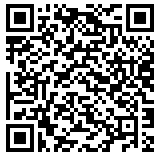 Deadline for applications: 5pm on Friday 29th MarchIf you have any questions, or for further information about this role,please contact us here.EssentialDesirableMinimum of two years’ experience of teaching mathsAdditional status e.g. Mathematics SLE/MaST, Lead PractitionerTeaching maths based at a school/institution in England (all phases ranging from early years through to post-16)Able to fulfil the programme requirements and time commitment outlined aboveAbility to work collaboratively with othersHave engaged previously with a Maths HubSuccessful track record of working with other professionals effectivelyA successful track record of working effectively with other professionals across a group of schoolsExisting commitments and responsibility for designing, leading and evaluating maths teacher professional developmentExcellent communication and interpersonal skillsThe ability to grow leadership capacity in othersAn understanding of what constitutes effective learning in maths and the ability and confidence to communicate thisIs or will be leading staff professional development beyond own institutionSupport of the Headteacher of their own school and/or their MAT